Vorname Nachname	Strasse NummerPostleitzahl OrtTelefonnummerHandyE-MailName der FirmaName der Ansprechperson Herr/Frau …Adresse der FirmaPostleitzahl OrtOrt, Datum Bewerbung um die Lehrstelle als ...Sehr geehrte Herr/Frau …Abschnitt: 	Woher weiss ich von dieser Lehrstelle? Genau Angaben mit Datum	Abschnitt: 	Was mache ich im Moment?		Berufswahlschule Bezirk Horgen ausschreiben, LieblingsfächerAbschnitt: 	Warum will ich diesen Beruf erlernen? 3 GründeAbschnitt: 	Warum passt der Beruf zu mir? Was sind meine 3 Qualitäten? Abschnitt: 	Warum möchte ich in dieser Firma arbeiten? 1-2 Gründe (Weg zählt nicht)Abschnitt: 	Danke für die Berücksichtigung der Bewerbung/	persönliche KontaktaufnahmeFreundliche GrüsseUnterschrift von Hand geschriebenVorname Nachname LebenslaufPersönliche Seite / MotivationsschreibenMulticheckSchnupperlehrberichteZeugniskopien----------------------------------------------------------------------------------------------------------------------------------------Anweisungen (Dieser grau eingefärbte Abschnitt muss nach der Ausführung gelöscht werden) 	Markiere die Abschnitte 1-6 und formatiere sie mit Blocksatz und Silbentrennung mit Abstand 0,5.Blocksatz bedeutet Text markieren und auf die Taste  .anklicken.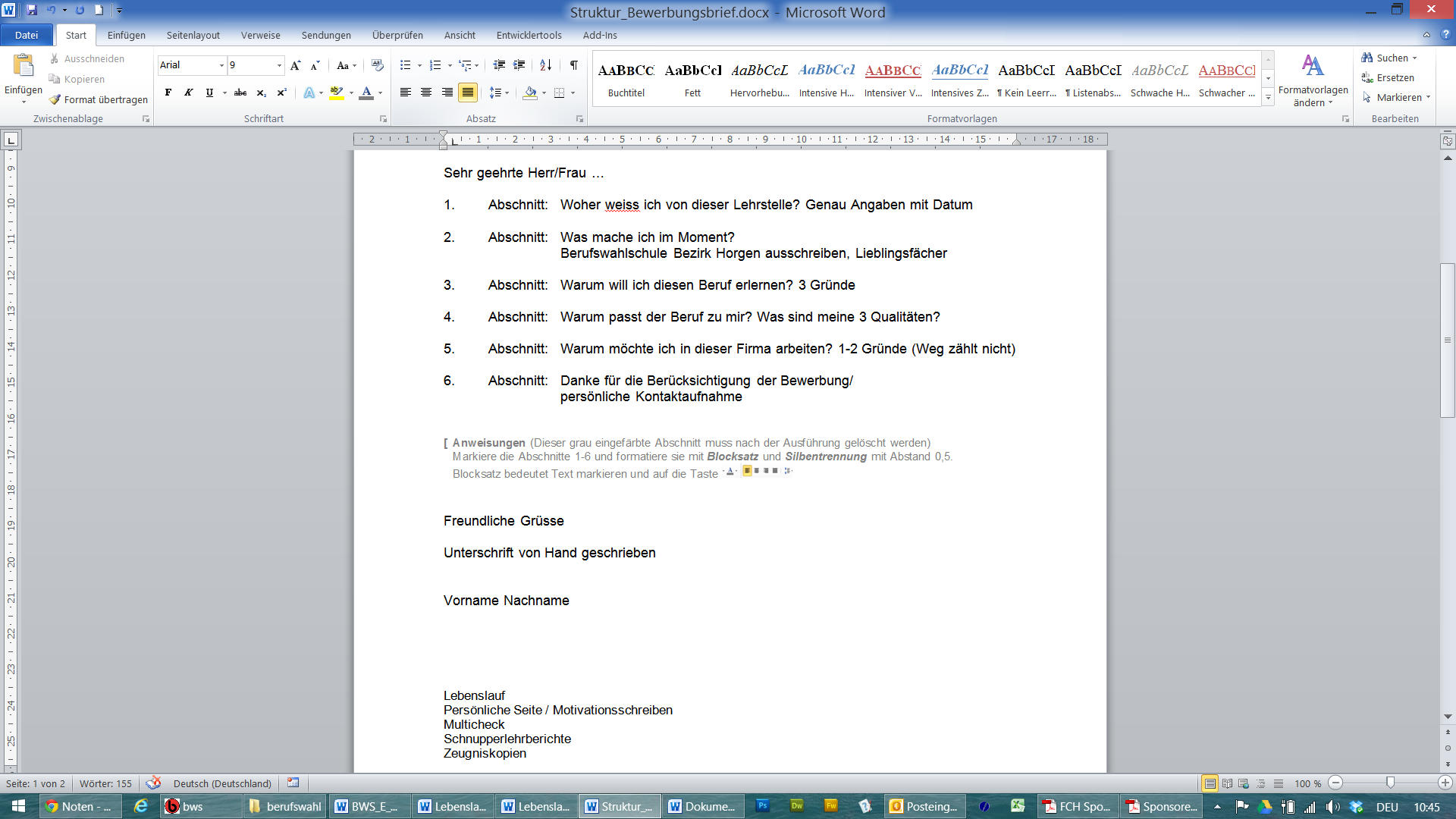 Silbentrennung bedeutet unter Extras, Silbentrennung wählen und einen Haken setzen unter 1. Automatische Silbentrennung, 2. Wörter in Grossbuchstaben trennen und die Silbentrennzone auf 0,5 cm einstellen.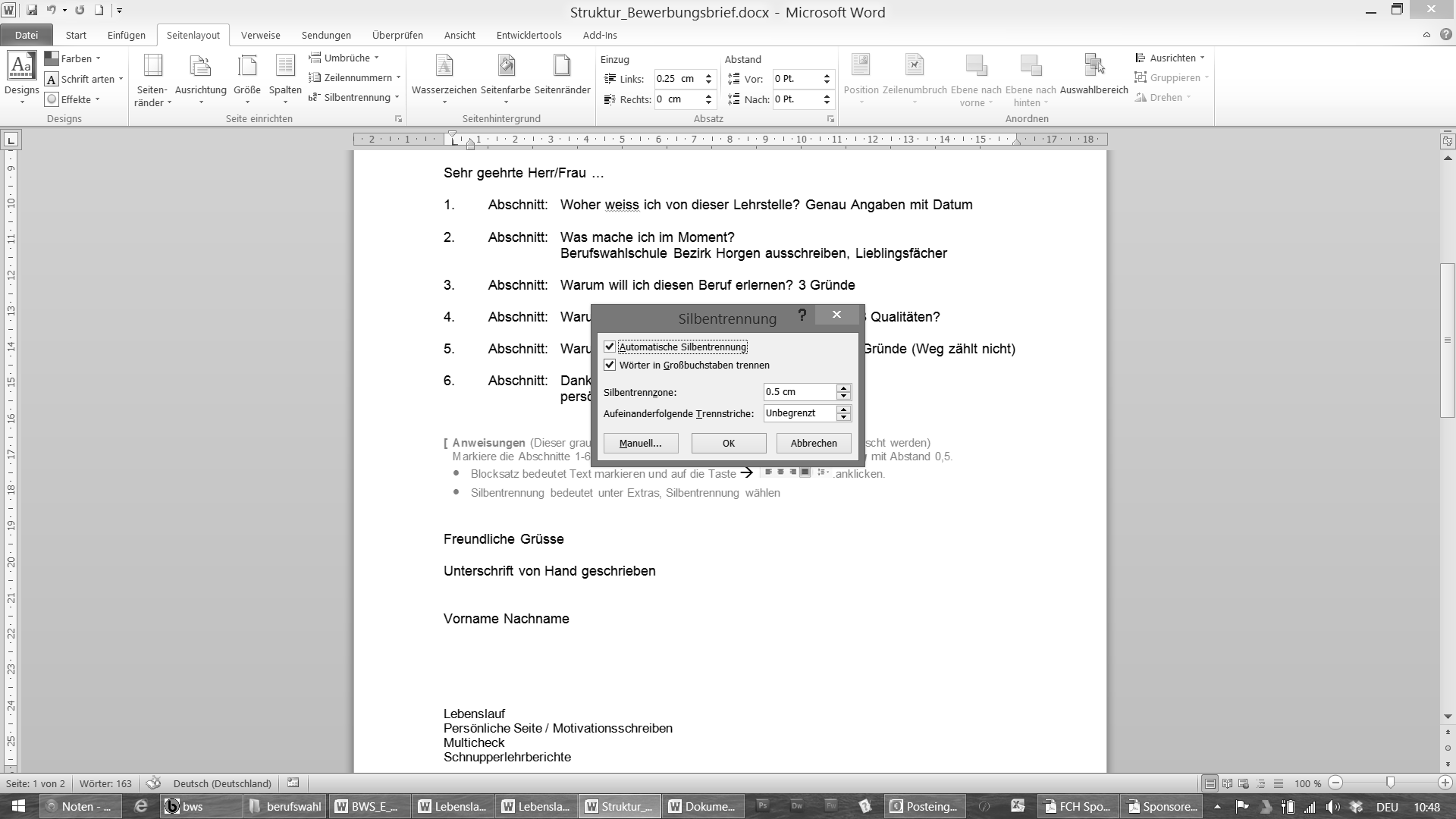 Den grau eingefärbten Abschnitt bis hier hin löschen, wenn du die Anweisungen befolgt hast! ----------------------------------------------------------------------------------------------------------------------------------------